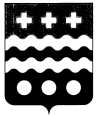 АдминистрацияМолоковского муниципального округаТверской областиПОСТАНОВЛЕНИЕ28.10.2022	                     № 272-1пгт МолоковоОб утверждении Порядка использования безнадзорных животных, поступивших в муниципальную собственностьВ соответствии со статьями 137, 230, 231, 232 Гражданского кодекса Российской Федерации:1. Утвердить порядок использования безнадзорных животных, поступивших в муниципальную собственность, согласно приложению.2. Контроль за выполнением постановления оставляю за собой.Глава Молоковского муниципального округа                            А. П. ЕфименкоПриложение к постановлениюАдминистрации Молоковскогомуниципального округа                         	от 28.10.2022  № 272-1Порядокиспользования безнадзорных животных,поступивших в муниципальную собственность1. Настоящий Порядок устанавливает правила использования безнадзорных домашних животных ( далее - животные), поступивших в собственность муниципального образования администрации Молоковского муниципального округа в порядке, определенном гражданским законодательством Российской Федерации.2. По истечении установленного гражданским законодательством Российской Федерации шестимесячного срока лицо, у которого животное находилось на временном содержании и в пользовании, может обратиться в администрацию Молоковского муниципального округа с заявлением о передаче этих животных в муниципальную собственность Молоковского муниципального округа и об отказе от права собственности на них, которое рассматривается в течение 3 дней.2.1. Передача животных в муниципальную собственность осуществляется на безвозмездной основе и без возмещения затрат по отлову ( задержке) и передержке животного.2.2. К заявлению о передаче животных прилагаются следующие документы: - акт передачи животных по форме согласно приложению к настоящему Порядку;- карточка учета животного, ветеринарный паспорт животного ( при их наличии);- выписка из реестра по учету животных ( при наличии);- сведения передающего лица об обстоятельствах задержания животного с указанием даты, места задержания животного.3. По результатам рассмотрения заявления лица, у которого животные находились на временном содержании и в пользовании, администрация Молоковского муниципального округа принимает решение о принятии либо об отказе в принятии животных в муниципальную собственность.3.1. Решение о принятии животных в муниципальную собственность оформляется подписанием акта передачи животных.3.2. Основания для отказа в принятии животных в муниципальную собственность: - животные находились на содержании заявителя менее шести месяцев; - представление не в полном объеме документов, предусмотренных подпунктом 2.2 пункта 2 настоящего Порядка.4. Животные, переданные администрации Молоковского муниципального округа в соответствии с пунктами 2, 3 настоящего Порядка, являются муниципальной собственностью. Право оперативного управления на животных у администрации Молоковского муниципального округа с даты подписания акта, указанного в подпункте 3.1 пункта 3 настоящего Порядка.5. Администрация Молоковского муниципального округа осуществляет учет, регистрацию животных, несет расходы на их содержание, принимает решение об осуществлении прав (использовании) принятых в муниципальную собственность животных.6. Животные, поступившие в муниципальную собственность Молоковского муниципального округа, используются одним из следующих способов: - возврат животных прежнему собственнику по его заявлению; - безвозмездная передача животных заинтересованным гражданам или организациям, в том числе муниципальным, по их заявлению; - передача животных муниципальным учреждениям округа; - продажа животных на торгах. Решение об использовании принятых в муниципальную собственность животных принимается администрацией Молоковского муниципального округа в форме распоряжения.7. В случае возврата животного его прежний собственник возмещает бюджету округа расходы, связанные с содержанием животного за весь период его нахождения в муниципальной собственности. Передача животных прежним собственникам, заинтересованным гражданам или организациям осуществляется на основании акта передачи животного из муниципальной собственности, оформляемого Администрацией округа.8. Решения об использовании животных способами, предусмотренными пунктом 7 настоящего Порядка, принимаются в течение 10 рабочих дней с даты поступления животных в собственность муниципального образования Молоковского муниципального округа. При этом администрация Молоковского муниципального округа принимает все возможные меры по передаче животных заинтересованным лицам, включая информирование через средства массовой информации о возможной безвозмездной передаче животных.9. Регулирование численности животных осуществляется только специалистом в области ветеринарии способом, гарантирующим быструю и безболезненную смерть.9.1. Умерщвлении и утилизация животных осуществляется в соответствии с ветеринарным законодательством.9.2. На каждого подвергнутого умерщвлению и утилизации животного составляется акт умерщвления и утилизации животных, находящихся в собственности муниципального образования Молоковского муниципального округа.10. Основанием для выбытия животных из собственности муниципального образования и из оперативного управления являются акты: - передачи животного из муниципальной собственности; - умерщвления и утилизации животных, находящихся в собственности муниципального образования Молоковского муниципального района.Приложение к Порядку использования безнадзорных животных, поступивших в муниципальную собственность Молоковского муниципального округаАКТпередачи животных в собственностьмуниципального образования город Нижневартовскпгт. Молоково Тверская область"___"____________ 20____ года_____________________ в лице ________________________________________,(наименование*)(должность, фамилия, имя, отчество)действующего на основании ___________________________________________,(Устава, доверенности)передал, а администрация Молоковского муниципального округа в лице_________________________________________(должность, фамилия, имя, отчество)принял в муниципальную собственность следующих невостребованных безнадзорных, бродячих домашних животных:________________*Указывается наименование подрядной организации (лица), у которой (которого)животные находились на временном содержании и в пользовании.№п/пДата поступления в пункт временного пребыванияРеестровый номерПородаОкрасПримерный возрастСрок пребывания в пункте временного пребывания1.2.3.……Имущество передал:Имущество принял:_______________________________(должность)_________________________________(наименование подрядной организации (лица),у которой (которого) животные находились на временномсодержании и в пользовании)_______________________________(должность)______________/_________________/(подпись)(фамилия, имя, отчество)М.П.______________/________________/(подпись)(фамилия, имя, отчество)М.П.